METODY ANALIZY TEKSTU LITERACKIEGO W PRAKTYCE SZKOLNEJMetody pracy stosowane w szkole, wynikające z czterech metod teoretycznych Strukturalizm – np. wykład, pogadanka heurystyczna Hermeneutyka – np. hipotezy interpretacyjnej Intertekstualizm – np. metoda analogiiDekonstrukcjonizm  - np. metoda pytań, metoda słów – kluczyPropozycje wykorzystania wybranych metod na lekcjach języka polskiegoMetoda sześciu myślących kapeluszy Edwarda de BonoWiliam Szekspir, Romeo i JuliaPolecenie: Oceńcie postępowanie ojca Laurentego.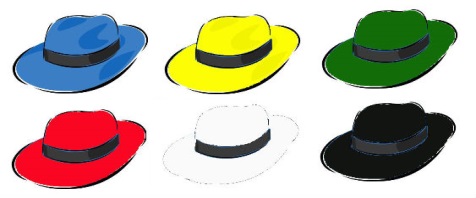 Przedstawcie fakty z życia ojca Laurentego. Podejdźcie do sprawy racjonalnie, bez jakichkolwiek emocji. Nie oceniajcie.Wyraźcie swoje emocje dotyczące postępowania ojca Laurentego. Bądźcie szczerzy, mówcie otwarcie o swoich wrażeniach. Nie 	musicie usprawiedliwiać ani logicznie wyjaśniać swoich odczuć. 	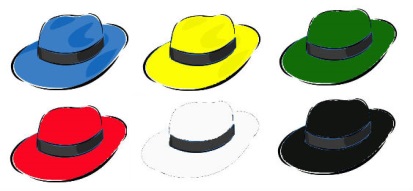 Wskażcie skutki decyzji ojca Laurentego. Możecie sobie pozwolić na krytykę i pesymizm dotyczące negatywnych stron jego postępowania.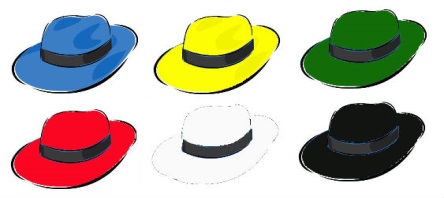 Spróbujcie dostrzec tylko pozytywne aspekty postępowania ojca Laurentego. Jesteście z natury ciekawi i radośni. Korzystacie nie tylko z logiki i praktyki, ale także z marzeń i nadziei. 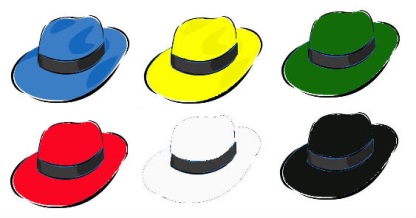 Macie wiele ciekawych pomysłów i dostrzegacie w każdej sytuacji nowe 	możliwości. Waszym zadaniem jest ocenić postępowania ojca Laurentego z zupełnie nowego punktu widzenia, z nowej perspektywy. 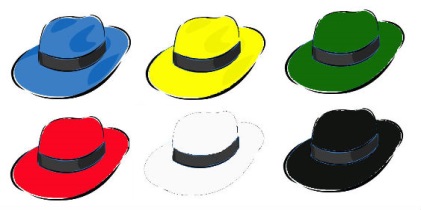 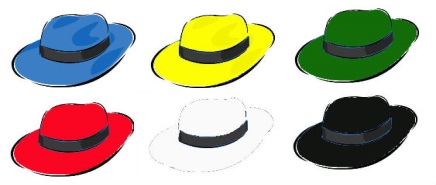 Jesteś zdystansowanym, bezstronnym obserwatorem. Wysłuchawszy racji stron, podsumuj dyskusję, oceniając postępowanie ojca Laurentego.